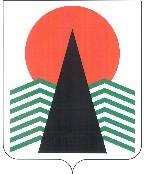 АДМИНИСТРАЦИЯ  НЕФТЕЮГАНСКОГО РАЙОНАпостановлениег.НефтеюганскОб отказе в предоставлении разрешения на условно разрешенный вид 
использования земельного участка или объекта капитального строительства, расположенного на межселенной территории Нефтеюганского районаВ соответствии со статьёй 39 Градостроительного кодекса Российской Федерации, Федеральным законом от 06.10.2003 № 131-ФЗ «Об общих принципах организации местного самоуправления в Российской Федерации», Уставом Нефтеюганского муниципального района Ханты-Мансийского автономного округа – Югры, руководствуясь решениями Думы Нефтеюганского района от 25.09.2013 
№ 405 «Об утверждении Правил землепользования и застройки межселенной территории Нефтеюганского района», от 19.12.2007 № 623 «Об утверждении схемы территориального планирования муниципального образования Нефтеюганского района», постановлением администрации Нефтеюганского района от 22.03.2017 
№ 448-па-нпа «Об утверждении административного регламента предоставления муниципальной услуги «Предоставление разрешения на условно разрешенный вид использования земельного участка или объекта капитального строительства, расположенного на межселенной территории Нефтеюганского района», учитывая рекомендации комиссии по подготовке проекта правил землепользования и застройки межселенных территорий Нефтеюганского района (протокол от 18.05.2022 № 9) 
и заключение о результатах публичных слушаний от 12.05.2022 № 32, в связи 
с расположением земельного участка на территории с прогнозируемыми ограничениями в ее использовании, а именно санитарно-защитной зоне от ЦППН-1; 
в границах наименьших расстояний от ЦППН-1; в границах минимальных расстояний от двух веток нефтепровода Нижневартовск-Усть-Балык/233-264/ замена трубы 
на ПП через пр.Девкина. 239 км резервная нитка. ДУ 1020 мм, замена трубы 
на ПП через пр. Сырой-Аган, 241 км. основная нитка. ДУ 1020 мм. Нефтеюганское УМН. Реконструкция; в санитарно-защитной зоне от Магистрального нефтепровода Нижневартовск-Усть-Балык/233-264/; в охранной зоне ВЛ-6 кВ ф. 158-14, а также 
в связи с отсутствием письменного решения о согласовании от сетевых организаций, по обращению Артюшкина Сергея Владимировича, Артюшкина Данила Сергеевича, Артюшкиной Дарьи Сергеевны п о с т а н о в л я ю:Отказать Артюшкину Сергею Владимировичу, Артюшкину Данилу Сергеевичу, Артюшкиной Дарье Сергеевне в предоставлении разрешения на условно разрешенный вид использования земельного участка – ведение садоводства (13.2) 
в отношении земельного участка с кадастровым номером 86:08:0020801:9971, площадью 1049 кв.м, расположенного по адресу: местоположение установлено относительно ориентира, расположенного за пределами участка. Почтовый адрес ориентира: Ханты-Мансийский автономный округ – Югра, район Нефтеюганский, Сингапайский остров, СНТ «Дорожник», улица Южная, участок № 22.Настоящее постановление подлежит опубликованию в газете «Югорское обозрение» и размещению на официальном сайте органов местного самоуправления Нефтеюганского района.Контроль за выполнением постановления возложить на заместителя главы Нефтеюганского района Бородкину О.В.Исполняющий обязанности Главы района 					                              О.В.Бородкина 02.06.2022№ 960-па№ 960-па